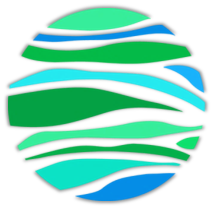 РАСШИРЕННОЕ ЗАСЕДАНИЕ КОЛЛЕГИИ 
МИНПРИРОДЫ РОССИИ«Об итогах работы Минприроды России 
в 2018 году и задачах на 2019 год»15 апреля 2019 года, 16:00г. Москва, ул. Новый Арбат, 36, Объединенный зал (А+В+С)РегламентРегламент15.00-15.45Регистрация участников расширенного заседания Коллегии15.45-16.00Сбор участников в залеОТКРЫТИЕ ЗАСЕДАНИЯОТКРЫТИЕ ЗАСЕДАНИЯ16.00-16.15Приветственное слово Кобылкин Дмитрий Николаевич, Министр природных ресурсов и экологии Российской Федерации Иванов Сергей Борисович, Специальный представитель Президента Российской Федерации по вопросам природоохранной деятельности, экологии и транспортаГордеев Алексей Васильевич, Заместитель Председателя Правительства Российской ФедерацииРАССМОТРЕНИЕ ВОПРОСОВ ПОВЕСТКИ ДНЯРАССМОТРЕНИЕ ВОПРОСОВ ПОВЕСТКИ ДНЯ16.15-16.55Об итогах работы Минприроды России в 2018 году и планах на 2019 годКобылкин Дмитрий Николаевич, Министр природных ресурсов и экологии Российской Федерации16.55-17.35Выступления участников заседанияМантуров Денис Валентинович, Министр промышленности и торговли Российской ФедерацииТимофеева Ольга Викторовна, Заместитель Председателя Государственной Думы Федерального Собрания Российской ФедерацииЛисовский Сергей Федорович, Заместителя Председателя Комитета Совета Федерации Федерального Собрания Российской ФедерацииНиколаев Николай Петрович, Председатель Комитета 
по природным ресурсам, собственности и земельным отношениям Государственной Думы Федерального Собрания Российской ФедерацииБурматов Владимир Владимирович, Председатель Комитета Государственной Думы Федерального Собрания Российской Федерации по экологии и охране окружающей средыВоробьёв Андрей Юрьевич, Губернатор Московской областиВедерников Михаил Юрьевич, Губернатор Псковской областиОрлов Виктор Петрович, Председатель Общественного совета при Министерстве природных ресурсов и экологии Российской ФедерацииЗАКРЫТИЕ ЗАСЕДАНИЯЗАКРЫТИЕ ЗАСЕДАНИЯ17.35-17.45Заключительное слово Министра природных ресурсов 
и экологии Российской Федерации Д.Н. КобылкинаНАГРАЖДЕНИЕ НАГРАЖДЕНИЕ ПРЕСС - ПОДХОД МИНИСТРАПРЕСС - ПОДХОД МИНИСТРА